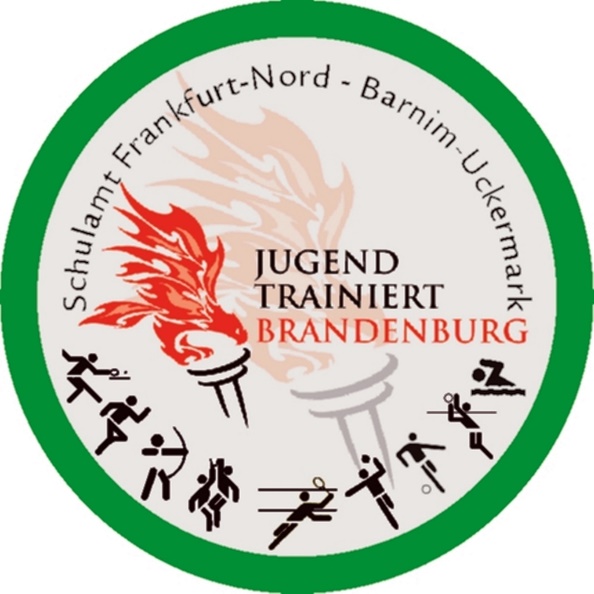 Regionalfinale Volleyball WK IV m + wMännlich (28.09.2022)Freie Schule AngermündeGS Am Rosenpark WerneuchenGS Bruhn AngermündeWeiblich